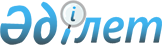 О возведении мемориала в городе АстанеПостановление Правительства Республики Казахстан от 16 февраля 2000 года N 256

      Во исполнение Протокола рассмотрения Президентом Республики Казахстан вопросов застройки города Астаны в 2000 году от 27 января 2000 года N 01-9/13, учитывая сжатые сроки возведения мемориала в честь 55-летия Победы в Великой Отечественной войне, Правительство Республики Казахстан постановляет: 

      1. Согласиться с предложением акима города Астаны об осуществлении государственных закупок работ по возведению мемориала в честь 55-летия Победы в Великой Отечественной войне способом закупок из одного источника. 

      2. Акиму города Астаны согласовать осуществление государственных закупок, указанных в пункте 1 настоящего постановления, с Агентством Республики Казахстан по государственным закупкам. 

      3. Настоящее постановление вступает в силу со дня подписания. 

 

     Премьер-Министр     Республики Казахстан

(Специалисты: Умбетова А.М.,              Склярова И.В.)     
					© 2012. РГП на ПХВ «Институт законодательства и правовой информации Республики Казахстан» Министерства юстиции Республики Казахстан
				